UPAYA MENINGKATKAN HASIL BELAJAR SISWA MELALUI PEMANFAATAN LINGKUNGAN SEBAGAI SUMBER BELAJAR SISWA KELAS IV PADA MATA PELAJARAN IPA DI MIN JELI KARANGREJO TULUNGAGUNG TAHUN AJARAN 2010/2011SKRIPSI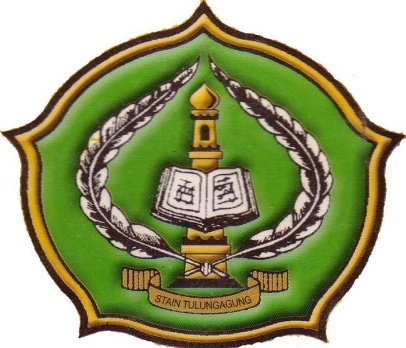 OlehNANI ZAHROTUL  MUFIDAHNIM. 3217073040PROGRAM STUDI PENDIDIKAN GURU MADRASAH IBTIDAIYAHJURUSAN TARBIYAHSEKOLAH TINGGI AGAMA ISLAM NEGERI(STAIN) TULUNGAGUNG2011UPAYA MENINGKATKAN HASIL BELAJAR SISWA MELALUI PEMANFAATAN LINGKUNGAN SEBAGAI SUMBER BELAJAR SISWA KELAS IV PADA MATA PELAJARAN IPA DI MIN JELI KARANGREJO TULUNGAGUNG TAHUN AJARAN 2010/2011SKRIPSIDiajukan KepadaSekolah Tinggi Agama Islam Negeri (STAIN) Tulungagung untukMemenuhi salah satu persyaratan dalam menyelesaikanProgram Sarjana Strata Satu Pendidikan Guru Madrasah IbtidaiyahOlehNANI ZAHROTUL MUFIDAHNIM 3217073040PROGRAM STUDI PENDIDIKAN GURU MADRASAH IBTIDAIYAHJURUSAN TARBIYAHSEKOLAH TINGGI AGAMA ISLAM NEGERI(STAIN) TULUNGAGUNGJULI 2011PERSETUJUAN PEMBIMBINGSkripsi dengan judul “Upaya Meningkatkan Hasil Belajar Siswa Melalui Pemanfaatan Lingkungan Sebagai Sumber Belajar Siswa Kelas IV Pada Mata Pelajaran IPA di MIN Jeli Karangrejo Tulungagung Tahun Ajaran 2010/2011” yang ditulis oleh Nani Zahrotul Mufidah, NIM. 3217073040 ini telah diperiksa dan disetujui untuk diujikan.Tulungagung, 	30 Juni 2011Pembimbing,Nur Kholis, M.PdNIP.19710316 199803 1 002PENGESAHANSkripsi dengan judul “Upaya Meningkatkan Hasil Belajar Siswa Melalui Pemanfaatan Lingkungan Sebagai Sumber Belajar Siswa Kelas IV Pada Mata Pelajaran IPA di MIN Jeli Karangrejo Tulungagung Tahun Ajaran 2010/2011” yang ditulis oleh Nani Zahrotul Mufidah ini telah dipertahankan di depan Dewan Penguji Skripsi STAIN Tulungagung pada hari Kamis, tanggal 21 Juli 2011.Dewan Penguji SkripsiKetua,							Sekertaris,Drs. H. Zen Amiruddin, M.Si.				Nur Kholis, M.Pd.NIP.19480717 198003 1 001				  NIP. 19710316 199803 1 002Penguji UtamaDra. Hj. Retno Indayati, M.Si.NIP.19530329 198303 2 002Tulungagung,  21 Juli 2011Mengesahkan,STAIN TulungagungKetua,Dr. Maftukhin, M.AgNIP.19670717 200003 1 002MOTTO”Kelangsungan hidup makhluk hidup (manusia, dan hewan) bergantung pada kelestarian alam. Jadi,  selalu tanamkan dihatiCinta alam dan kasih sayang demi kelangsungan hidup kita”PERSEMBAHANUntuk ayahandaku bapak Imam Charomen dan ibundaku Sri Undarti yang telah mendidik dan membesarkan kami serta memperjuangkan pendidikan anak-anaknya hingga sekarang ini.Untuk kakakku Mohammad Nasron Jauhari beserta istrinya Nurul Laili dan juga seluruh keluarga besarku yang senantiasa memberikan dukungan dan semangat selama ini.Untuk Dandhy terimakasih atas semuanya, semangat, senyuman, dan kedamaian hati yang selama ini diberikan.Untuk sahabatku Fhida dan Erna di Strezz Girls Gank yang senantiasa memberikan dukungan dan semangat.Untuk sahabat-sahabatku ceprezz gank yang selalu dihati.Untuk teman-temanku PGMI A & B Angkatan 2007 senasib dan  seperjuangan yang selalu membawa keceriaan.Untuk almamaterku STAIN Tulungagung.KATA PENGANTARSyukur alhamdulillah selalu dipanjatkan kehadirat Allah SWT karena telah melimpahkan  rahmad, taufik, serta hidayah-Nya sehingga penulis dapat menyelesaikan laporan penelitian ini dengan tepat waktu. Sholawat serta salam semoga tetap tercurahkan pada junjungan kita nabi agung Muhammad SAW yang kita nantikan syafa’atnya di yaumul qiyamah, amin.Penyusunan skripsi ini diajukan sebagai salah satu syarat memperoleh gelar sarjana strata 1 jurusan Tarbiyah Program studi Pendidikan Guru Madrasah Ibtidaiyah (PGMI) Sekolah Tinggi Agama Islam Negeri (STAIN) Tulungagung. Penulis menyadari masih banyak kekurangan dalam skripsi ini, baik isi maupun susunannya. Hal ini disebabkan karena terbatasnya kemampuan dan tingkat pengetahuan penulis. Untuk itu penulis mengharapkan segala saran dan kritik yang membangun demi penyempurnaan skripsi ini.Sehubungan dengan terselesaikannya penulisan skripsi ini maka penulis ingin mengucapkan terimakasih kepada:Bapak Dr. Maftukhin, M.Ag, Ketua STAIN Tulungagung yang telah memberikan ijin kepada penulis untuk mengumpulkan data sebagai bahan penulisan laporan penelitian ini.Bapak Nur Kholis, M.Pd, selaku pembimbing yang juga telah memberikan pengarahan dan koreksi sehingga penelitian ini dapat diselesaikan sesuai waktu yang direncanakan.Segenap Bapak/Ibu dosen STAIN Tulungagung, atas bimbingan dan bantuannya sehingga dapat menyelesaikan studi di STAIN Tulungagung.Bapak Drs. M. Amrulloh kepala sekolah MIN Jeli Karangrejo beserta guru dan stafnya yang telah memberikan ijin dan membantu memberikan informasi kepada penulis untuk mengadakan penelitian.Ibu Siti Masfufah, S.Pd.I guru mata pelajaran IPA kelas IV di MIN Jeli Karangrejo yang telah bersedia memberikan kesempatan pada penulis untuk mengadakan penelitiannya di kelas.Seluruh siswa siswi kelas IVb MIN Jeli Karangrejo yang telah aktif dan berpartisipasi dalam pelaksanaan penelitian.Semua pihak yang telah membantu terselesaikannya penulisan laporan penelitian ini.Dengan penuh harap semoga jasa dan kebaikan mereka diterima oleh Allah SWT dan tercatat sebagai amal shalih. Akhirnya karya ini penulis suguhkan kepada segenap pembaca, dengan harapan dapat memberikan manfaat bagi penulis khususnya dan semua pembaca pada umumnya serta senantiasa mendapat ridla Allah SWT, amin.Tulungagung,	Juni 2011PenulisNani Zahrotul MufidahNIM. 3217073040DAFTAR ISIHalaman Sampul Luar...............................................................................		iHalaman Sampul Dalam............................................................................		iiHalaman Persetujuan.................................................................................		iiiHalaman Pengesahan.................................................................................		ivHalaman motto..........................................................................................		vLembar Persembahan................................................................................		viKata Pengantar..........................................................................................		viiDaftar Isi...................................................................................................		ixDaftar Tabel..............................................................................................		xiiDaftar bagan.............................................................................................		xiiiDaftar lampiran.........................................................................................		xivAbstrak.....................................................................................................		xvBAB I	: PENDAHULUANLatar Belakang...............................................................................		1Fokus Penelitian.............................................................................		8Tujuan Penelitian...........................................................................		8Kegunaan Penelitian......................................................................		9Ruang Lingkup Penelitian.............................................................		10Penegasan Istilah...........................................................................		10BAB II	 : KAJIAN TEORI		Lingkungan Sebagai Sumber Belajar............................................		13Sains di Sekolah Dasar..................................................................		52Hasil Belajar..................................................................................		55Penelitian Pendahulu yang Relevan..............................................		61Hipotesis Tindakan........................................................................		65Kerangka Berpikir Penelitian........................................................		66BAB III: METODE PENELITIANJenis dan Pendekatan Penelitian....................................................		68Tempat dan Waktu Penelitian........................................................		70Subjek dan Objek penelitian...........................................................		71Tahapan-tahapan penelitian............................................................		71Teknik dan Instrumen Penelitian....................................................		76Keabsahan Data..............................................................................		82Teknik analisis data........................................................................		85BAB IV : PAPARAN HASIL PENELITIANDeskripsi lokasi penelitian..............................................................		94Paparan data....................................................................................	           100Hasil Temuan..................................................................................	           149Pembahasan Hasil Penelitian..........................................................	           151BAB V : KESIMPULAN DAN SARANKesimpulan.....................................................................................   	           154Saran-saran.....................................................................................	           155DAFTAR RUJUKANLAMPIRAN-LAMPIRAN		DAFTAR TABELTabel 										Halaman3.1   Kriteria penilaian...................................................................	933.2   Tingkat penguasaan taraf keberhasilan tindakan..................	934.1   Keadaan guru MIN Jeli..........................................................	974.2   Keadaan siswa MIN Jeli........................................................	984.3   Data siswa kelas IV b............................................................	984.4   Keadaan sarana dan prasarana...............................................	994.5   Data hasil pre tes...................................................................	1024.6   Hasil observasi peneliti pertemuan 1 siklus I........................	1104.7   Hasil observasi siswa pertemuan 1 siklus I...........................	1144.8   Hasil observasi peneliti pertemuan 2 siklus I........................	1184.9   Hasil observasi siswa pertemuan 2 siklus I...........................	1234.10 Hasil pos tes siklus I..............................................................	1294.11 Tahap refleksi siklus I............................................................	1314.12 Hasil observasi peneliti pada siklus II...................................	1364.13 Hasil observasi siswa pada siklus II......................................	1414.14 Hasil pos tes siklus II............................................................	1464.15 Tahap refleksi siklus II..........................................................	147DAFTAR BAGANBagan  									Halaman2.1  Kerucut pengalaman dari Edgar Dale.........................................	192.2  Kerangka berpikir penelitian.......................................................	673.1  Tahapan siklus Mc Taggrat dan Kemmis....................................	753.2  Model interaktif Miles dan Huberman........................................	924.1  Struktur organisasi MIN Jeli.......................................................	96DAFTAR LAMPIRANLampiranDenah MIN JeliRencana Pelaksanaan Pembelajaran (RPP) Siklus IRencana Pelaksanaan Pembelajaran (RPP) Siklus IISoal Tes Awal & Kunci Jawaban Tes AwalSoal Tes Akhir Tindakan Siklus I & Kunci Jawaban Tes Akhir Siklus ISoal Tes Akhir Tindakan Siklus II & Kunci Jawaban Tes Akhir Siklus IILembar Observasi Siklus ILembar Observasi Siklus IITranskip Wawancara Pembelajaran Siklus I Transkip Wawancara Pembelajaran Siklus IILembar Kerja Siswa Siklus ILembar Kerja Siswa Siklus IIFoto-foto Proses PembelajaranJadwal Pelaksanaan PenelitianBiodata PenulisPernyataan Keaslian TulisanKartu BimbinganSurat Bimbingan Skripsi Surat Permohonan Ijin PenelitianSurat KeteranganABSTRAKSkripsi yang berjudul ”Upaya meningkatkan hasil belajar siswa melalui pemanfaatan lingkungan sebagai sumber belajar siswa kelas IV pada mata pelajaran IPA di MIN Jeli Karangrejo Tulungagung tahun ajaran 2010/2011” ini ditulis oleh Nani Zahrotul Mufidah.  NIM 3217073040. 2011. Pembimbing Nur Kholis, M.Pd.Kata kunci : pemanfaatan lingkungan, sumber belajar, hasil belajar IPATujuan dalam penelitian ini adalah untuk (1) mengetahui bagaimana cara guru dalam memanfaatkan lingkungan sebagai sumber belajar siswa dalam upaya meningkatkan hasil belajar siswa kelas IV pada mata pelajaran IPA di MIN Jeli Karangrejo Tulungagung Tahun Ajaran 20102011 (2) mengetahui adakah peningkatan hasil belajar siswa dengan memanfaatkan lingkungan sebagai sumber belajar siswa kelas IV mata pelajaran IPA di MIN Jeli Karangrejo Tulungagung Tahun Ajaran 20102011 (3) mengetahui faktor-fakor apa saja yang mempengaruhi pemanfaatan lingkungan sebagai sumber belajar siswa kelas IV pada mata pelajaran IPA di MIN Jeli Karangrejo Tulunagung Tahun Ajaran 2010/2011.Jenis penelitian yang digunakan dalam penelitian ini adalah penelitian tindakan kelas (PTK), melalui pendekatan kualitatif. Terdiri dari dua siklus. Tiap-tiap siklus terdiri dari : perencanaan, pelaksanaan, observasi, dan refleksi. Jumlah siswa sebagai subjek penelitian ini adalah siswa kelas IVb MIN Jeli yang berjumlah 27. Teknik pengumpulan data yang digunakan dalam penelitian ini antara lain: observasi, wawancara, dokumentasi, catatan lapangan, dan tes. Keabsahan data dalam penelitian ini ada empat kriteria yaitu (1) kepercayaan (credibility) (2) keteralihan (transferability) (3) ketergantungan (dependability) (4) kepastian (konfirmability). Teknik analisis data dalam penelitian ini dilakukan dengan cara (1) pengumpulan data (2) mereduksi data (3) penyajian data (4) kesimpulan.Hasil penelitian: (1) Cara guru dalam memanfaatkan lingkungan sebagai sumber belajar siswa dalam upaya meningkatkan hasil belajar siswa kelas IV di MIN Jeli telah dilakukan secara optimal yaitu dengan memanfaatkan lingkungan sebagai sumber belajar, mengajak siswa berdarmawisata, mengadakan praktikum sebagai pembuktian. (2) pemanfaatan lingkungan sebagai sumber belajar dapat meningkatkan hasil belajar siswa kelas IV pada mata pelajaran IPA pokok bahasan perubahan lingkungan dan pengaruhnya terhadap lingkungan. Hal itu dapat dibuktikan melalui hasil yang diperoleh siswa saat pre tes adalah sebesar 44,44% siswa mencapai kriteria ketuntasan minimum, tes akhir tindakan siklus I siswa memperoleh hasil 74,07% siswa mencapai kriteria ketuntasan minimum, tes akhir tindakan siklus II siswa memperoleh hasil 92,59% siswa mencapai kriteria ketuntasan minimum. (3) Faktor yang dapat mempengaruhi pemanfaatan lingkungan sebagai sumber belajar antara lain: kreatifitas guru, dana, waktu, kebijakan dari sekolah maupun kabupaten dan propinsi tertentu, serta hendaknya mudah dijangkau dan dapat bermakna bagi siswa.